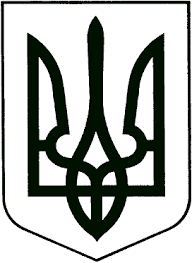 УКРАЇНАЖИТОМИРСЬКА ОБЛАСТЬНОВОГРАД-ВОЛИНСЬКА МІСЬКА РАДАМІСЬКИЙ ГОЛОВАРОЗПОРЯДЖЕННЯ      від    17.12.2018     №491 (к) Про покладення тимчасового виконання обов’язків заступника міського голови-начальника фінансового управління міської ради на Іваненко В.В.Керуючись пунктами 7, 19, 20 частини четвертої статті 42 Закону України “Про місцеве самоврядування в Україні“, Кодексом Законів про працю України, Законом України „Про службу в органах місцевого самоврядування“, розпорядженням міського голови від 21.09.2018 №353(к) „Про розподіл обов’язків між міським головою, секретарем міської ради, першим заступником міського голови, заступниками міського голови, заступником міського голови-начальником фінансового управління міської ради і керуючим справами виконавчого комітету міської ради“, з метою раціональної організації роботи фінансового управління міської ради:Покласти  тимчасове  виконання обов’язків заступника  міського голови - начальника  фінансового управління міської ради на період листка непрацездатності Ящук І.К.  в частині питань організації роботи фінансового управління на  заступника начальника фінансового  управління міської ради    Іваненко В.В. з  17 грудня  2018 року.2. Контроль за виконанням цього розпорядження залишаю за собою.Міський голова			(підпис існує)				   В.Л.Весельський    З розпорядженням ознайомлена________„________“ _____________2018  р.